ZUMBA FOR CHILDREN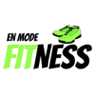 Zumba kids junior Program With En Mode Fitness By popular demand we have arranged a winter Zumba session available to all children in classrooms 1 and 2. Classes will be on Tuesday afternoons.  Please fill in the form below and return as soon as possible in order to have your child join in!  The cost for 6 classes is $60.00.ZUMBA CLASSES WILL BE ON TUESDAYS FOR 30 MINUTES FOR SIX SESSIONS:Jan 16, 23, 30Feb 6, 13, 20 (Parents are invited to our last class)Why children should do Zumba:
Easy-to-follow moves that work on gross motor skillsImproves fitnessImproves coordinationGreat funIncreases self-confidenceBoosts self-esteemElevates moodImproves memory Instills a love of dance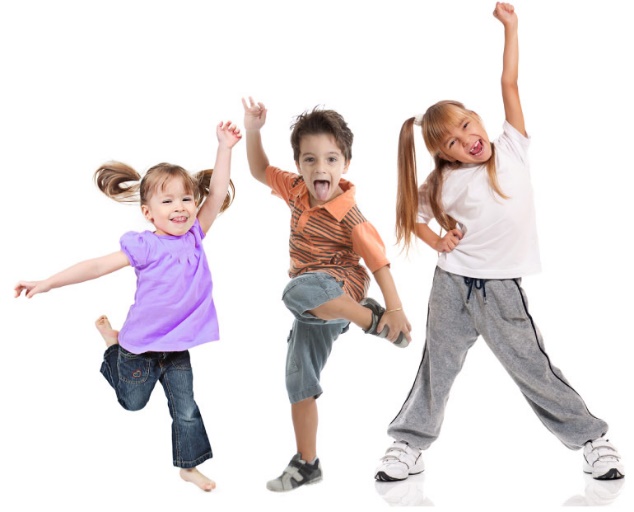 I would like to register my child (name) __________________________________________ Classroom number______________ for Zumba classes (January/February 2018).Attached is my cheque (made out to Montessori School)   or cash    for $60.00 Parent’s signature _________________________________________